Tours Calendar 2021To assist you in planning ahead, please see below the proposed schedule of domestic and international tours for the 2021 calendar year. Each tour will be advertised via email to eligible students and their parents. Enquiries should be directed to Tours@scotch.wa.edu.au. 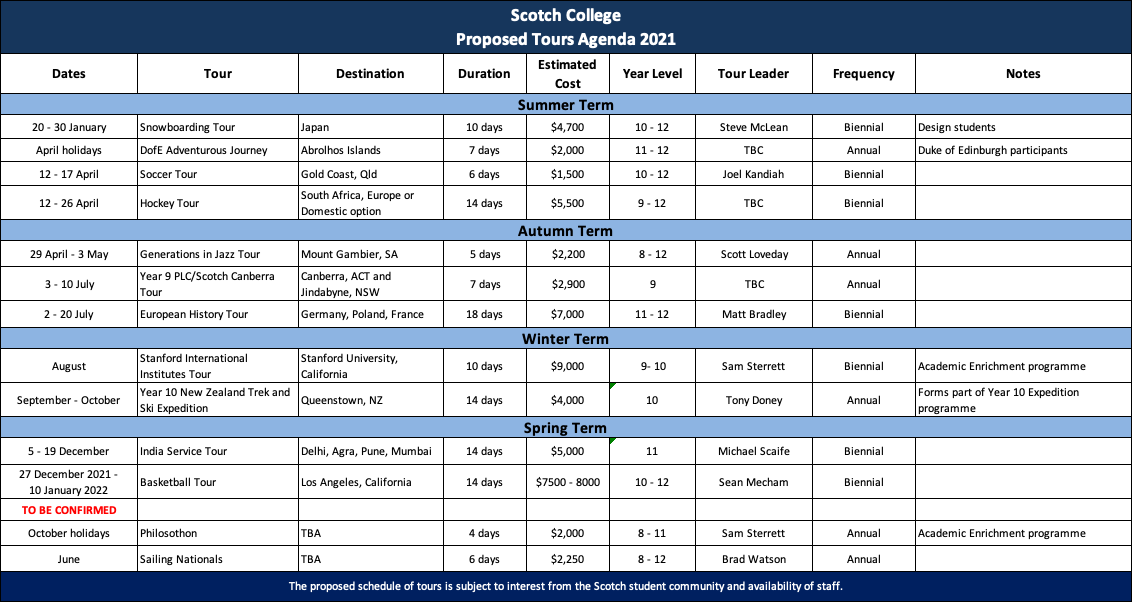 